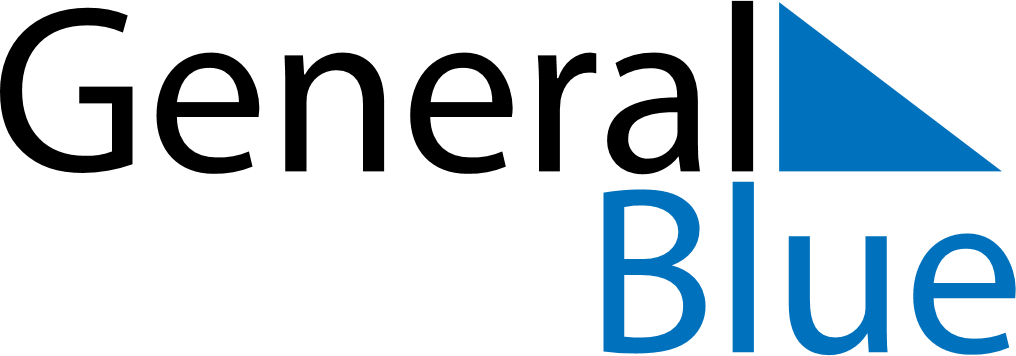 June 2024June 2024June 2024June 2024June 2024June 2024June 2024Phra Yuen, Khon Kaen, ThailandPhra Yuen, Khon Kaen, ThailandPhra Yuen, Khon Kaen, ThailandPhra Yuen, Khon Kaen, ThailandPhra Yuen, Khon Kaen, ThailandPhra Yuen, Khon Kaen, ThailandPhra Yuen, Khon Kaen, ThailandSundayMondayMondayTuesdayWednesdayThursdayFridaySaturday1Sunrise: 5:36 AMSunset: 6:38 PMDaylight: 13 hours and 2 minutes.23345678Sunrise: 5:36 AMSunset: 6:38 PMDaylight: 13 hours and 2 minutes.Sunrise: 5:36 AMSunset: 6:39 PMDaylight: 13 hours and 2 minutes.Sunrise: 5:36 AMSunset: 6:39 PMDaylight: 13 hours and 2 minutes.Sunrise: 5:36 AMSunset: 6:39 PMDaylight: 13 hours and 3 minutes.Sunrise: 5:36 AMSunset: 6:39 PMDaylight: 13 hours and 3 minutes.Sunrise: 5:36 AMSunset: 6:40 PMDaylight: 13 hours and 3 minutes.Sunrise: 5:36 AMSunset: 6:40 PMDaylight: 13 hours and 4 minutes.Sunrise: 5:36 AMSunset: 6:40 PMDaylight: 13 hours and 4 minutes.910101112131415Sunrise: 5:36 AMSunset: 6:40 PMDaylight: 13 hours and 4 minutes.Sunrise: 5:36 AMSunset: 6:41 PMDaylight: 13 hours and 4 minutes.Sunrise: 5:36 AMSunset: 6:41 PMDaylight: 13 hours and 4 minutes.Sunrise: 5:36 AMSunset: 6:41 PMDaylight: 13 hours and 5 minutes.Sunrise: 5:36 AMSunset: 6:41 PMDaylight: 13 hours and 5 minutes.Sunrise: 5:36 AMSunset: 6:42 PMDaylight: 13 hours and 5 minutes.Sunrise: 5:36 AMSunset: 6:42 PMDaylight: 13 hours and 5 minutes.Sunrise: 5:37 AMSunset: 6:42 PMDaylight: 13 hours and 5 minutes.1617171819202122Sunrise: 5:37 AMSunset: 6:43 PMDaylight: 13 hours and 5 minutes.Sunrise: 5:37 AMSunset: 6:43 PMDaylight: 13 hours and 5 minutes.Sunrise: 5:37 AMSunset: 6:43 PMDaylight: 13 hours and 5 minutes.Sunrise: 5:37 AMSunset: 6:43 PMDaylight: 13 hours and 5 minutes.Sunrise: 5:37 AMSunset: 6:43 PMDaylight: 13 hours and 5 minutes.Sunrise: 5:37 AMSunset: 6:43 PMDaylight: 13 hours and 6 minutes.Sunrise: 5:38 AMSunset: 6:44 PMDaylight: 13 hours and 6 minutes.Sunrise: 5:38 AMSunset: 6:44 PMDaylight: 13 hours and 6 minutes.2324242526272829Sunrise: 5:38 AMSunset: 6:44 PMDaylight: 13 hours and 5 minutes.Sunrise: 5:38 AMSunset: 6:44 PMDaylight: 13 hours and 5 minutes.Sunrise: 5:38 AMSunset: 6:44 PMDaylight: 13 hours and 5 minutes.Sunrise: 5:39 AMSunset: 6:44 PMDaylight: 13 hours and 5 minutes.Sunrise: 5:39 AMSunset: 6:45 PMDaylight: 13 hours and 5 minutes.Sunrise: 5:39 AMSunset: 6:45 PMDaylight: 13 hours and 5 minutes.Sunrise: 5:39 AMSunset: 6:45 PMDaylight: 13 hours and 5 minutes.Sunrise: 5:40 AMSunset: 6:45 PMDaylight: 13 hours and 5 minutes.30Sunrise: 5:40 AMSunset: 6:45 PMDaylight: 13 hours and 5 minutes.